แบบฟอร์มการทำเล่มวิจัยสหกิจศึกษา ๒๕๕๗ระยะขอบ ซ้าย ๓.๘๑ ซ.ม. 		ขวา ๒.๕๔ ซ.ม.		บน  ๓.๑๗๕ ซ.ม.		ล่าง ๒.๕๔ ซ.ม.ตัวอักษร TH SarabunPSK ทั้งอังกฤษและภาษาไทยเอกสารกรุณาจัดเรียงตามสารบัญ ที่ได้ออกแบบไว้เอกสารทั้งเล่ม ใช้ตัวเลข อักษรไทยเท่านั้น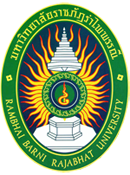 โครงงานการปฏิบัติงานสหกิจศึกษา(ชื่อโครงงาน ภาษาไทย)(ชื่อโครงงานภาษาอังกฤษ)จัดทำโดยนาย.................................. 		๕๓๐๐๐นางสาว...........................		๕๓๐๐๐โครงงานนี้เป็นส่วนหนึ่งของการศึกษารายวิชา สหกิจศึกษา (๖๑๓๔๘๐๒)หลักสูตรวิศวกรรมศาสตรบัญฑิต สาขาวิศวกรรมโลจิสติกส์และการจัดการคณะเทคโนโลยีอุตสาหกรรมและอัญมณีศาสตร์มหาวิทยาลัยราชภัฏรำไพพรรณีปีการศึกษา ๒๕๕๖บทที่ ๑บทนำ๑.๑ แนะนำสถานประกอบการ หัวข้อหลัก ขนาด ๑๘ ตัวหนาหัวข้อรอง ขนาด ๑๖ ตัวบาง (แท็บเข้าไป ครึ่ง ซ.ม.)	๑.๑.๑ ชื่อและสถานที่ตั้งของสถานประกอบการ		สถานประกอบการณ์ชื่อ........................ (แท็บเข้าไป ๑ ซ.ม. จากหัวข้อหลัก)		๑.๑.๑.๑ หัวข้อย่อย (แท็บเข้าไป ๑ ซ.ม. จากหัวข้อหลัก)		สถานประกอบการณ์ชื่อ........................ (แท็บเข้าไป ๑.๕ ซ.ม. จากหัวข้อหลัก)		๑.๑.๑.๑.๑ หัวข้อย่อยกระจาย (แท็บเข้าไป ๑.๕ ซ.ม. จากหัวข้อหลัก) ให้หัวข้อย่อยกระจายได้จุดทศนิยมแค่ ๔ ตำแหน่ง เท่านั้น เกินกว่านี้ ให้ใช้สัญลักษณ์ อย่างอื่นแทน เช่น - ,, ,แทน เพื่อให้ไม่สับสนและสวยงามการจัดคั้นหน้ากระดาษ ซ้ายหรือ ขวา ให้จัด   แบบนี้ทั้งเอกสาร หากทำแล้วไม่สวยงาม นักศึกษาต้องลองตัดข้อมูลเพื่อ พิมพ์เป็นเอกสารใหม่จึงจะทำได้สวยงาม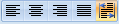 หลังตัวเลขหัวข้อ ๑.๑.๑ หรือ สัญลักษณ์ - ,, ,  ให้เคาะ Space Bar ๑ ครั้งก่อนใส่หัวข้อหรือพิมพ์ตัวอักษรต่อไปการใส่ตารางที่ ๓.๑ ให้ใส่ด้านบนของตาราง จัดตารางให้อยู่กึ่งกลาง  หากตารางมีขนาดใหญ่และไม่พอสำหรับ ๑ หน้า ให้ทำการต่อตารางและบอกหัวตารางใหม่เช่น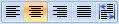 ตารางที่ ๓.๑ การวิเคราะห์ข้อมูลการผลิตตารางที่ ๓.๑ การวิเคราะห์ข้อมูลการผลิต(ต่อ)การใส่รูปภาพ ลงในรายงานวิจัยจัดรูปภาพให้อยู่กึ่งกลาง   และให้ใช้คำกำกับภาพที่ดังนี้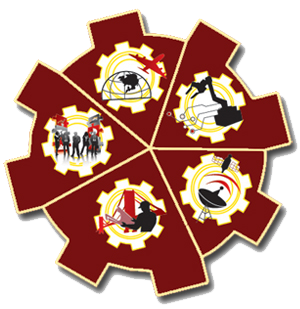 ภาพที่ ๔.๑       สาขาวิชาวิศวกรรม    หลังรูปภาพให้เว้น ๑ บรรทัดขนาด ๑๖ บาง แล้วจึงเริ่มบรรทัดอธิบายภาพ หรือหัวข้อใหม่โครงงานปฏิบัติงานสหกิจศึกษา(ชื่อโครงงาน ภาษาไทย)(ชื่อโครงงานภาษาอังกฤษ)จัดทำโดยนาย.................................. 		๕๓๐๐๐นางสาว...........................			๕๓๐๐๐อาจารย์ที่ปรึกษาอาจารย์................................................(ชื่อสถานประกอบการ)........................................................... (ที่อยู่ของสถานประกอบการ)..........................................................ชื่อรายงานปฏิบัติสหกิจศึกษา	การลดอัตราของเสียที่เกิดขึ้นในกระบวนการผลิตแผ่นโซล่าเซลล์	Reduction waste in production process of solar cell.ผู้จัดทำโครงงาน	นางสาวการขนส่ง  โลจิสติกส์	นายบาร์โค๊ด  สกุลก้องโปรแกรมวิชา/สาขาวิชา	วิศวกรรมโลจิสติกส์และการจัดการคณะ	เทคโนโลยีอุตสาหกรรมและอัญมณีศาสตร์.....................................................(........................................)ตำแหน่ง.............................(ที่ปรึกษาสหกิจ)มหาวิทยาลัยราชภัฏรำไพพรรณี อนุมัติให้นับโครงงานสหกิจศึกษาฉบับนี้ เป็นส่วนหนึ่งของการศึกษาตามหลักสูตรวิศวกรรมศาสตรบัณฑิต โปรแกรมวิชา วิศวกรรมโลจิสติกส์และการจัดการ.....................................................(อาจารย์เดชา  วงศ์แก้ว)คณบดีคณะเทคโนโลยีอุตสาหกรรมและอัญมณีศาสตร์	บริษัท.........................	๔๑ หมู่ ๕ ตำบลท่าช้าง อำเภอเมือง 	จังหวัดจันทบุรี ๒๒๐๐๐	วันที่  ๒๒ กุมภาพันธ์  ๒๕๕๗เรื่อง  ขอส่งรานงานการปฏิบัติงานสหกิจศึกษาเรียน  อาจารย์ ดร.สินาด โกศลานันท์ ผู้อานวยการศูนย์สหกิจศึกษาและพัฒนาอาชีพ มหาวิทยาลัยราชภัฏราไพพรรณี	ตามที่ข้าพเจ้า ............................................. นักศึกษาสาขา............................................................คณะ....................................มหาวิทยาลัย.....................................................................เข้ารับการปฏิบัติสหกิจศึกษา ระหว่างวันที่ ๑๐ ตุลาคม ๒๕๕๖ ถึงวันที่  ๗ กุมภาพันธ์ ๒๕๕๗ในตำแหน่ง..............................................................................................................................................ณ บริษัท......................................................................................................................... .......................และได้รับมอบหมายจาก........................................................ให้ทำโครงงานสหกิจศึกษาเรื่อง................................................................................................................................	บัดนี้การปฏิบัติงานสหกิจศึกษาได้สิ้นสุดลงแล้ว ข้าพเจ้าจึงขอส่งรายงานดังกล่าวมา พร้อมกันนี้ จำนวน ๒ เล่ม และแผ่นข้อมูล 2 แผ่น แนบมาด้วยท้ายเล่มรายงาน เพื่อขอรับคำปรึกษาต่อไป	จึงเรียนมาเพื่อโปรดพิจารณาขอแสดงความนับถือ……………………………………(..............................................)นักศึกษาภาคปกติสาขาวิชา วิศวกรรมโลจิสติกส์และการจัดการกิตติกรรมประกาศ	จากการเข้าปฏิบัติงานสหกิจศึกษา ณ บริษัท.............................................................................ตั้งแต่.........................................ถึง........................................ ส่งผลให้ข้าพเจ้าได้รับความรู้และประสบการณ์ที่มีค่า สาหรับโครงงานสหกิจศึกษาฉบับนี้ สาเร็จลงได้ด้วยดีจากความร่วมมือและสนับสนุนจากหลายฝ่าย ดังนี้ 1. ………………………………………………………………………………………… 2. ………………………………………………………………………………………… 3. ………………………………………………………………………………………… 4. ………………………………………………………………………………………… 5. …………………………………………………………………………………………	ผู้จัดทำโครงงานขอขอบพระคุณผู้ที่มีส่วนเกี่ยวข้องทุกท่าน ที่มีส่วนร่วมในการส่งเสริมการปฏิบัติงานสหกิจศึกษาครั้งนี้ และบริษัท...............................................ที่เอื้อเฟื้อสถานที่ปฏิบัติงาน จึงขอขอบพระคุณมา ณ ที่นี้ด้วย					คณะผู้จัดทำโครงงาน					๔ กุมภาพันธ์ ๒๕๕๗โครงงานสหกิจศึกษาเรื่อง	การลดอัตราของเสียที่เกิดขึ้นในกระบวนการผลิตแผ่นโซล่าเซลล์ผู้จัดทำโครงงาน	นางสาวการขนส่ง  โลจิสติกส์	นายบาร์โค๊ด  สกุลก้องโปรแกรมวิชา/สาขาวิชา	วิศวกรรมโลจิสติกส์และการจัดการปีการศึกษา	๒๕๕๗บทคัดย่อ (๒๐ หนา)	รายละเอียด (๑๖ บาง)………………………………………………………………………………………………..…................................................................................ วัตถุประสงค์...................................................................................................ผลการปฏิบัติงาน................................................................................................................................................................................................................................................................................................................................................................................................ ปัญหา/อุปสรรค์ในการปฏิบัติงาน................................................................................................................................แนวทางในการแก้ไข/แนวทางในการพัฒนา............................................................... ......................................................................................................................................................................... สิ่งที่นักศึกษาได้รับ................................................................................................................ ...................................................................................................................................................................... (ข้อแนะนำสำหรับนักศึกษารุ่นต่อไป)........................................................................................................ ........................................................................................................................................…………………………………………………………………………………………………………………………………………. สรุปผล ที่คร่าวๆ สรุปให้ได้ใจความสำคัญ ไม่มาก ไม่น้อยเกินไป ๑ หน้ากำลังดีภาคผนวกสารบัญ					หน้าจดหมายนำส่งรายงาน หน้าอนุมัติรายงาน กิตติกรรมประกาศ	กบทคัดย่อ	ข	สารบัญสารบัญตารางสารบัญภาพบทที่ ๑ บทนำ	๑.๑ ชื่อและที่ตั้งของสถานประกอบการ 	๑	๑.๒ ลักษณะของการประกอบการ ผลิตภัณฑ์ / ผลิตผล / การให้บริการหลักของกิจการ 	๑.๓ รูปแบบของการจัดองค์กร และการบริหารงานขององค์กร (ในกรณีที่ไม่เป็นความลับ) 	๑.๔ ตำแหน่งและลักษณะงานที่นักศึกษาได้รับมอบหมายให้รับผิดชอบ 	๑.๕ พนักงานพี่เลี้ยงและ ตำแหน่งงานของพนักงานพี่เลี้ยง 	๑.๖ ระยะเวลาที่ปฏิบัติงานบทที่ ๒ วัตถุประสงค์ของการปฏิบัติสหกิจศึกษา / โครงงานที่ได้รับมอบหมาย ๒.๑ จุดประสงค์ / จุดมุ่งหมายที่นักศึกษา หรือพนักงานพี่เลี้ยงได้กำหนดไว้ว่าจะต้องให้สำเร็จภายในระยะเวลาที่กำหนด อาจจะจัดลาดับความสำคัญของวัตถุประสงค์ที่สำคัญที่สุดไว้ก่อน ๒.๒ ผลที่คาดว่าจะได้รับจากการปฏิบัติงาน หรือโครงงานที่ได้รับมอบหมายทั้งในส่วนตัวของนักศึกษาเอง และส่วนที่สถานประกอบการจะได้รับบทที่ 3 งานที่ปฏิบัติ / โครงงานที่ได้รับมอบหมาย ประกอบด้วย ๓.๑ รายละเอียดของงานที่นักศึกษาปฏิบัติ โดยเขียนอธิบายขั้นตอนการปฏิบัติงาน หรือขั้นตอนการปฏิบัติในโครงงานที่ได้รับมอบหมาย๓.๒ แสดงภาพ แผนภูมิ หรือ ตารางที่จาเป็น ประกอบคาอธิบาย ๓.๓ วิเคราะห์จุดเด่น จุดเน้น โอกาส และอุปสรรค์ ๓.๔ แสดงการคำนวณหรือที่มาของสัญลักษณ์ทางคณิตศาสตร์ที่ชัดเจน ถูกต้องตามหลักวิชาการและง่ายต่อการเข้าใจ ๓.๕ สรุปผลการปฏิบัติงาน ๓.๖ ผลที่คาดว่าจะได้รับจากการปฏิบัติงานบทที่ 4 สรุปผลการศึกษา / ผลการปฏิบัติงานสหกิจศึกษา ๔.๑ รวบรวมและแสดงข้อมูลที่จาเป็นสาหรับการวิเคราะห์ สารบัญ (ต่อ)					หน้า๔.๒ วิเคราะห์และวิจารณ์ข้อมูลที่ได้โดยมีข้อเสนอแนะ และแนวทางในการแก้ไข ปัญหา        หรือข้อผิดพลาดที่เกิดขึ้น โดยเน้นในแง่ของการนาไปใช้ประโยชน์ได้ในอนาคต ๔.๓ เปรียบเทียบผลที่ได้รับกับวัตถุประสงค์ / จุดมุ่งหมาย ของการปฏิบัติงาน สิ่งที่นักศึกษาได้รับ สิ่งที่มหาวิทยาลัยได้รับ สิ่งที่สถานประกอบการได้รับ บรรณานุกรม ภาคผนวก ภาคผนวก ก ข้อมูลการปฏิบัติสหกิจศึกษาภาคผนวก ข  แบบสอบถามก่อนหรือหลังการปฏิบัติงานภาคผนวก ค ประวัติผู้จัดทำภาคผนวก ง หนังสือรับรองการปฏิบัติสหกิจศึกษาสารบัญตาราง					หน้าตารางที่ ๑.๑ แผนการปฏิบัติสหกิจศึกษา			๑ตารางที่ ๑.๒ สารบัญภาพ					หน้าภาพที่ ๑.๑ แผนการปฏิบัติสหกิจศึกษา			๑ภาพที่ ๑.๒ บรรณานุกรมภูมิใจ  ความดี. ; การจัดการงานด้านอุตสาหกรรมและการปฏิบัติการ : โรงพิมพ์การขนส่ง, กรุงเทพฯ. ๒๕๕๗.อุปทาน ภักดีนะ. ; การจัดเส้นทางการเดินรถในอุตสาหกรรมอาหารกระป๋อง : วิศวกรรมศาสตรบัณฑิต คณะเทคโนโลยีอุตสาหกรรมฯ มหาวิทยาลัยราชภัฏรำไพพรรณี. ๒๕๕๗.ประวัตินักศึกษา(ใส่รูปนักศึกษา)ชื่อ-สกุล (ภาษาไทย) ........................................................................................................................... ชื่อ-สกุล (ภาษาอังกฤษ) ...................................................................................................................... วัน/เดือน/ปีเกิด .................................................................................................................................. สถานที่ปฏิบัติงานสหกิจศึกษา ............................................................................................................ ตาแหน่งงานที่ปฏิบัติ ............................................................................................................................ประวัติการศึกษา พ.ศ......... ระดับ....................................................โรงเรียน......................................... พ.ศ......... ระดับ....................................................โรงเรียน......................................... พ.ศ......... ระดับ....................................................โรงเรียน......................................... พ.ศ......... ระดับ....................................................มหาวิทยาลัย.................................... ความสามารถพิเศษ .................................................................................................................................................. .................................................................................................................................................** ในเฉพาะหน้านี้ คลิ๊กขวา แล้วไป ที่ย่อหน้า   ตามภาพนี้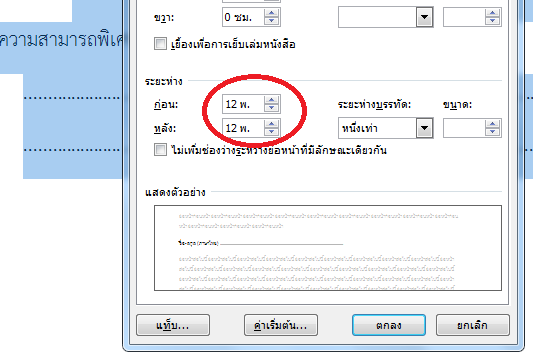 ลำดับหน่วยกิจกรรมปริมาณลำดับหน่วยกิจกรรมปริมาณ